Publicado en Madrid el 15/02/2021 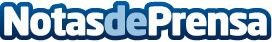 Adaptar vehículos a GLP de Ircongas, vía rápida para una etiqueta ECO y ahorrar un 45% en combustibleLa transformación de vehículos de gasolina a autogas GLP es una técnica real, rápida, sencilla y económica para obtener la etiqueta medioambiental ECO de la DGT, así como un considerable ahorro en el gasto en carburante, apuntan los profesionales de iRCONGASDatos de contacto: iRCONGAS914 68 31 17Nota de prensa publicada en: https://www.notasdeprensa.es/adaptar-vehiculos-a-glp-de-ircongas-via-rapida Categorias: Automovilismo Ecología Industria Automotriz Otras Industrias http://www.notasdeprensa.es